Betreff: Projekt INTERREG Polen-Sachsen „Erster Polnisch-Deutscher Poesie und Malwettbewerb: Inspiriert durch das gemeinsame Erbe“Anmeldeformular für die Schule zum Wettbewerb „Inspiriert durch das gemeinsame Erbe”Bitte füllen Sie das Formular gut leserlich aus (in Computer- oder Blockschrift)Am Ende des Formulars finden Sie Informationen zur Datenschutz-Grundverordnung – machen Sie sich bitte mit diesen Informationen vertraut....................................................................          ………………………………………..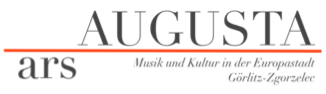 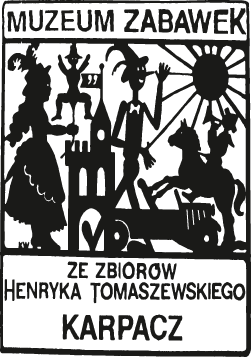 ..................................................................                                     Landkreis…………………………………………..           ……………………………………….(Name der Schule, Adresse, Telefon)                                                     Gemeinde……………………………………………………………                               (E-Mail-Adresse der Schule – wichtig für den Kontakt)VOR- UND NACHNAME DES LEHRERS / DER LEHRERIN -........................................................................Stempel und Unterschrift der SchulleitungDas Formular ist an folgende Adresse zu senden: muzeum.zabawki@gmail.comDas Städtische Spielzeugmuseum aus der Sammlung von Henryk Tomaszewski ist keine
Bildungseinrichtung - es organisiert jedoch Wettbewerbsaktivitäten mit Beteiligung von Kindern und Jugendlichen aus Bildungseinrichtungen. Dies führt zur Angabe wichtiger Daten im Zusammenhang mit dem Schutz personenbezogener Daten (DSGVO):1. Die Bildungseinrichtungen bestätigen mit ihrer Unterschrift (durch vertretungsberechtigte Personen) ihre Verpflichtungen, die sich aus den Schülerbetreuungsverfahren und DSGVO-Verfahren der Schule ergeben.Gleichzeitig erteilen sie dem Städtischen Spielzeugmuseum die Einwilligung zur Verarbeitung personenbezogener Daten in dem im Punkt 2 (unten) beschriebenen Umfang. Die Zustimmung kann sofort und ohne Folgen widerrufen werden, indem die Einrichtung auf jedem verfügbaren Weg (bevorzugt per E-Mail) vom Wettbewerb zurückzieht. Der Widerruf der Einwilligung muss von der einwilligenden Person oder dem gesetzlichen Vertreter (Schule: Schulleitung, Kind: erziehungsberechtigte Person oder Betreuer/in) erfolgen. Gleichzeitig muss der Widerruf der Einwilligung bis spätestens 31. August 2021 erfolgen. Dies bezieht sich auf die Veröffentlichung der Ergebnisse des Wettbewerbs und der Veranstalter kann die Veröffentlichung nach diesem Zeitpunkt nicht mehr wirksam - d.h. rückwirkend - zurücknehmen.Die Unterzeichnung des Formulars wird als Bestätigung verstanden, dass die Zustimmung der Erziehungsberechtigten des Kindes für die Aktivitäten des Wettbewerbs, einschließlich im Bereich der personenbezogenen Daten, vorliegt.     2. Der Umfang der Verarbeitung von personenbezogenen Daten im Wettbewerb „Inspiriert durch das gemeinsame Erbe“:2.1 Bildungseinrichtungen:Veröffentlichung der Namen und Nachnamen der Lehrer/innen in Verbindung mit der vertretenen Bildungseinrichtung durch die Veröffentlichung der Liste der Teilnehmer/innen und der Liste der Wettbewerbsergebnisse auf der Webseite des Wettbewerbs. Dies gilt auch für zusätzliche Veranstaltungen, die in engem Zusammenhang mit dem Wettbewerb stehen, einschließlich Veröffentlichungen in den Medien, sowie für Wettbewerbsunterlagen (Berichte, Preisquittungen etc.).2.2 Kinder:- Veröffentlichung des Namens des Kindes in der Teilnehmerliste, in der Liste der Wettbewerbsergebnisse sowie in Wettbewerbsunterlagen (Berichte, Preisquittungen etc.) und bei medialen Aktivitäten.Die Verarbeitung personenbezogener Daten umfasst neben dem Vor- und Nachnamen auch die Bildungseinrichtung, die das Kind repräsentiert, und die Altersklasse. 2.3 Der Wettbewerb wird in Bild und Ton aufgezeichnet, auch von den Veranstaltern, den Medien und anderen berechtigten Akteuren. In jedem Fall darf man einer solchen Bildaufnahme nicht zustimmen. Bitte beachten Sie, dass aus technischen und organisatorischen Gründen die Erziehungsberechtigten, die die Einrichtungen vertreten, als gesetzliche Vertreter für die Betreuung der Kinder beim Wettbewerb fungieren. Die Lehrer/Erziehungsberechtigte dürfen die Bilder von Personen, die am Wettbewerb teilnehmen, aufnehmen, nachdem sie deren Einwilligung dazu eingeholt haben.ACHTUNG: Die Zustimmung zur Verarbeitung von personenbezogenen Daten der Kinder im Rahmen des Wettbewerbs "Inspiriert durch das gemeinsame Erbe", die von der Schulleitung oder einer Person, die bevollmächtigt ist, die Einrichtung in diesem Vorhaben zu vertreten, erteilt wird, wird als Bestätigung der Zustimmung verstanden, die die Bildungseinrichtung von den Erziehungsberechtigten der Kinder erhalten hat. Die Bildungseinrichtungen sind verpflichtet, solche bildungsrechtlich geforderten Einwilligungen als interne Dokumente aufzubewahren und der berechtigten Stelle im Bedarfsfall zur Verfügung zu stellen. Die Schulleitung ist nicht befugt, den Kindern diese Einwilligung direkt zu erteilen, sie bescheinigt aber das Vorhandensein von solcher Einwilligung. Der/die Erziehungsberechtigte ist nicht verpflichtet, die Einwilligung zur Verarbeitung der personenbezogenen Daten im Rahmen der Teilnahme seines/ihres Kindes am Wettbewerb zu erteilen, er/sie muss aber durch die Bildungseinrichtung darüber informiert werden.Die Anmeldung zum Wettbewerb (Unterzeichnung des Anmeldeformulars) ist eine bestätigende Handlung. Das bedeutet, dass die oben beschriebenen Einverständniserklärungen der Erziehungsberechtigten nicht dem Antragsformular beigefügt sind, sondern es ist eine Bestätigung, dass die Bildungseinrichtung über diese Einverständniserklärungen verfügt.Die Rechtsgrundlagen für die Erhebung und Verwendung personenbezogener Daten im oben beschriebenen Umfang sind: Bestimmungen der DSGVO und andere Vorschriften in diesem Bereich, die Hauptordnung des Wettbewerbs, das Anmeldeformular sowie andere Dokumente/Beschlüsse, die mit der rechtlichen Ermächtigung des Wettbewerbs zusammenhängen.  Vor- und Nachname des Schülers/ der SchülerinArt. des WettbewerbsbeitragsAlter